WASHINGTON-LIBERTY HIGH SCHOOL 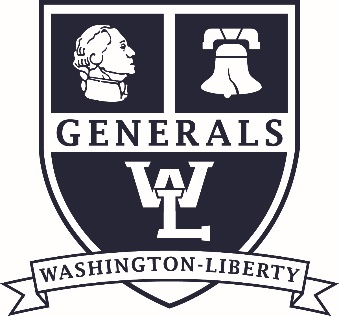 Erkhem gyenyeraluud aa,Bid tantai ene namar uulzakhyg tesen yadan khüleej baina, mön Vashington-Libyerti dekh aguu sportyn ulamjlaldaa tanyg oroltsuulakhyg tesen yadan khüleej baina. Bükh sportyn bükh tamirchid Washington-Liberty sportoor khicheellekh erkh avakhyn tuld 2023 ony 5-r saryn 1-ees khoishkhi ognootoi VHSL Athletic Clearance mayagtyg böglökh yostoi. Namryn sportyn uliral 2023 ony 7-r saryn 31-nd ekhelne. Namryn sportyn talaarkh delgerengüi medeelliig dooroos üzne üü, mön manai surguuliin khöngön atlyetikiin khuudasnaas www.wlgeneralsathletics.com ruu zochilno uu.CHEERLEADINGVashington-Libyerti-giin khamtarsan örsöldöönt khögjöön demjigch bagt negdej, baguudaa yalaltad khürgekhed ni tuslaarai. Bidentei negdej 7-r saryn 31-ees 8-r saryn 3-ny khoorond WL biyeiin tamiryn zaaland 18-21:00 tsagiin khoorond aviyaas, erch khüch, bagaar ajillakh ur chadvaraa kharuulaarai. Nasan turshiin nökhörlöliig bii bolgokhyn zeregtsee khüch chadal, zokhitsuulalt, avkhaalj sambaagaa khögjüül. Ta turshlagatai khögjöön demjigch esvel sportod shineer orson esekhees ül khamaaran khün büriig khüreltsen irekhiig urij baina. Sportyn khuvtsas, gutal öms. Kherev tand asuult baigaa esvel nemelt medeelel kheregtei bol Ghita Haronni ruu kholbogdono uu Ghita.haronni@apsva.us.CROSS COUNTRYGüiltiin uliral naimdugaar saryn 7-nd ekhelne. Beltgel 8-r saryn 7-16-ny khoorond öglöönii 7:30-9:00, 8-r saryn 17-ny ödriin 15:45-15:15 tsag khürtel ulirlyn üldsen khugatsaand ürgeljilne. Bid ajlyn ödör bür buyuu Davaa-Baasan garigt uliral duustal (Varsity bish bol 10-r saryn dunduur) uulzaj, tamirchin bür 5 km-iin zaid khed kheden güilt khiikh bolomjtoi bolno. Todorkhoi shalguuryg khangasan güigchid amraltyn ödrüüd bolon ulirlyn daraakh avarga shalgaruulakh uraldaand tomookhon urilgad oroltsokh bolomjtoi bolno. Bükh ur chadvartai güigchdiig urij baina, yamar ch turshilt baikhgüi. Bid beltgel surguuliltyn nariin khuvaariig dagaj mörddög tul tamirchid maani khünd khetsüü, ür ögööjtei gej üzdeg tul khün bürees ikheekhen üüreg khariutslaga shaardagddag. Kherev tand asuult baival dasgaljuulagch Rigali (paulette.rigali2@apsva.us) kholbogdono uu.FIELD HOCKEYTurshiltuud 7-r saryn 31-nd ekhelj 3-4 khonog ürgeljilne. Ödör bür öglöönii 6:30-9, 18:30-20:30 tsagiin khoorond ajilladag. Gaikhamshigtai bagiin neg kheseg bolokhyn tuld bükh züilee zoriulj, garch irekhiig urialj baina. Negdügeer kursyn oyuutan, JV bolon ikh surguuliin bagiin songon shalgaruulaltyg öglöönii khuraldaany daraa pürev garagt zarlana. Dasgaluud 8-r saryn 3-ny Pürev garagt ekhlekh bögööd daraagiin doloo khonogt taarch magadgüi yum. Uridchilsan turshlaga shaardlagagüi, bügd urij baina. Delgerengüi medeelel avakhyg khüsvel dasgaljuulagch Beth Prange kholbogdono uu beth.prange@apsva.us.FOOTBALL7-r saryn 31-nii 3:30-d ikh surguuliin bolon JV khölbömbög ekhelne. Toglogchid öörsdiin fizik medeelliig bairshuulsan baikh yostoi. Bitüümjlel ögökhöös ömnö chiigshüülj, biyeiin tamiryn dasgal khiikhed belen baigaarai. Ulirlyn ulirlyn beltgeliin khötölbörtei kholbootoi alivaa asuultyg Ikh surguuliin khölbömbögiin tuslakh dasgaljuulagch Adam Moir ruu ilgeene üü adam.moir@apsva.us. 1-r kursyn khölbömbögiin bagt 8, 9-r angiin suragchdad neelttei. Sonirkhson bükh toglogchid bagiin tölöö garch irekhiig urij baina, turshlaga shaardlagagüi. Toglogchid 8-r saryn 7-ny Davaa, 8-r saryn 8-ny Myagmar garagt 15:30 tsagt khüreltsen irj, tonog tökhöörömj taraakh bolno. Tseverlegdeegüi toglogchdod yamar ch tonog tökhöörömj taraagdakhgüi. Ösön nemegdej bui 8-r angiin suragchdyg bagiinkhaa tölöö garch irekhiig bid mash ikh demjij baina, uchir ni ene ni tedniig negdügeer kursiin tüvshind manai dasgaljuulagchdyn tölöö khoyor uliral toglokh bolomjiig olgono. Ene ni toglogchdyn khuvid Junior Varsity bolon Varsity zeregt orokhoosoo ömnö dasgaljuulagchid bolon manai khölbömbögiin sistyemtei mash sain taniltsdag ni tom davuu tal yum. Khötölböriin talaar asuukh züil baival dasgaljuulagch Josh Shapiro utsaar kholbogdono uu Josh.Shapiro@apsva.us.VOLLEYBALLWL volyeibolyn khötölböriin dasgaljuulagchid ene namar irekh ulirald bidentei negdekhiig urij baina. Jil bür bid chuulgandaa örsöldöj, üüniig khiikhdee khögjiltei baidag. Bid sharguu ajillaj, toglogchdoo öndör khüleelttei baigaa. Kherev ta shildegiin tölöö tuushtai bagiin neg kheseg bolokhyg khüsch baival bidentei taniltsana uu! Manai bagiin khuudas udakhgüi turshiltyn talaarkh bükh medeelliig shinechilsen baikh bolno! Shinechlegdsen biye, övdögnii devsger, usny savaa avch ireed khölsöö garga! Nemelt asuult baival dasgaljuulagch Bongo kholbogdono uu Keri.Bongo@apsva.us.Washington-Liberty High School  1301 North Stafford Street Arlington  VA 22201Main Office (703) 228-6200Erkhem W-L oyuutnuud bolon ger bülüüdee,2023 ony namryn atlyetikiin uliral 2023 ony 7-r saryn 31-nd ekhelne. Manai namryn VHSL sportod khögjöön demjigch, kross, talbain khokkyei, khöl bömbög, golif, volyeibol bagtdag. Nemj durdakhad bid surguuliin dotood büjig, öngöt khamgaalagch, deed zergiin frisbi sanal bolgodog.Zochilno uu https://wlgeneralsathletics.com/ Dasgaljuulagchiin kholboo barikh medeelel, "nogoon ödrüüd"-iin ömnökh beltgel, turshiltyn medeelel, togloltyn khuvaari zereg bagiin todorkhoi medeelel.Ta Övöl, Khavryn Sportod ODOO bürtgüülj bolno.Övliin sport 2023 ony arvannegdügeer saryn 7-nd, khavryn sport 2024 ony khoyordugaar saryn 19-nd ekhelne.Atlyetikiin bagt (turshilt, ulirlyn bus nogoon ödrüüd orno) oroltsokhyn tuld oyuutnuud bürtgüülj, tentssen baikh yostoi. Atlyetikiin zövshööröld 2023-24 ony SY bürtgel bolon 2023 ony 5-r saryn 1-ees khoishikh jil büriin VHSL biyeiin tamiryn/Doktoryn ünemlekh (zövkhön 3-r khuudas) bagtana. Surguuliin fizikiig endees olj bolno: VHSL Medical Physical.W-L Athletic bürtgeliig ekhlüülekhiin tuld end darna uu: https://wlathletics-ar.rschooltoday.com/viewmyaccountUg protsyess ni daraakh alkhmuudyg aguulna (doorkh vidyeo bolon ashigtai zövlömjiig üzne üü: Nevtrekh esvel Rschool bürtgel üüsgekh VHSL Atlyetikiin oroltsoo/ Etseg ekhiin zövshööröl/ Erüül mendiin tüükh/ Daatgalyn medeelel/ Yaaraltai tuslamjiin medeelel (onlain mayagt) böglönö üü Biyeiin shalgaltyn 3-r khuudsyg bairshuulakh (2023 ony 5-r saryn 1-ees khoish ognootoi, garyn üseg, tamgatai)Arlingtony ulsyn surguuliudyn onlain Atlyetik/Khamtran khicheeld oroltsokh gereend garyn üseg zurakhBürtgüülekhed tuslakh kheregtei vidyeonuudyn kholboosuud end baina:shine khereglegchid: https://screencast-o-matic.com/watch/c36qFRVtWlnbutsaj irsen khereglegchid: https://screencast-o-matic.com/watch/c36qqhVtWIoVHSL ni bükh tamirchid erüül mendiin daatgaltai baikh yostoi. Daatgald khamragdaagüi oyuutnuudyn khuvid APS-iin zövlösön oyuutny oslyn daatgalyg khudaldan avakh bolomjtoi. Ene daatgalyn talaarkh medeelliig endees avakh bolomjtoi https://www.hsri.com/K12_Enrollment/Main/browse.aspW-L Athletic Boosters-d elsekh talaar bodoj üzne üü. Gishüünchleliin medeelliig daraakh khayagaas avakh bolomjtoi https://wlgeneralsathletics.com/boosters-home/PrincipalAntonio HallInternational BaccalaureateCoordinatorJulie CantorAssistant PrincipalsMaggie HsuBetty SandersVica IrvingPaul JamelskeTimica ShiversDirector of CounselingJessica GregoryStudent ActivitiesJustin Bolfek, DirectorKevin Healy, Asst. Director